     The Annual Parish    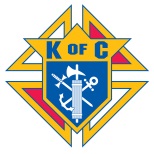 Father Daughter Dinner DancePresented this year at no cost to youby Father Veger Council 5561Mercy HallSaturday, May 11, 20196:00pm – 9:00pmDine and Dance with your Little PrincessesEnjoy a Night to remember…in Candyland!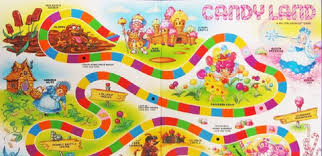 Join us for Fun, Food, and Great Music! Doll Raffle to benefit KOVARFREE Admission for all Dads and Daughters!!POC: Ed Cook 540-349-9203, ecook0@gmail.com